Il giudizio (ottimo, soddisfacente, etc.) verrà attribuito nel caso in cui si riscontrino almeno quattro degli indicatori ad esso riferiti, salvo nel caso del giudizio “Inadeguato”, che potrà essere attribuito anche nel caso in cui si riscontri uno solo degli indicatori legati a quel livello.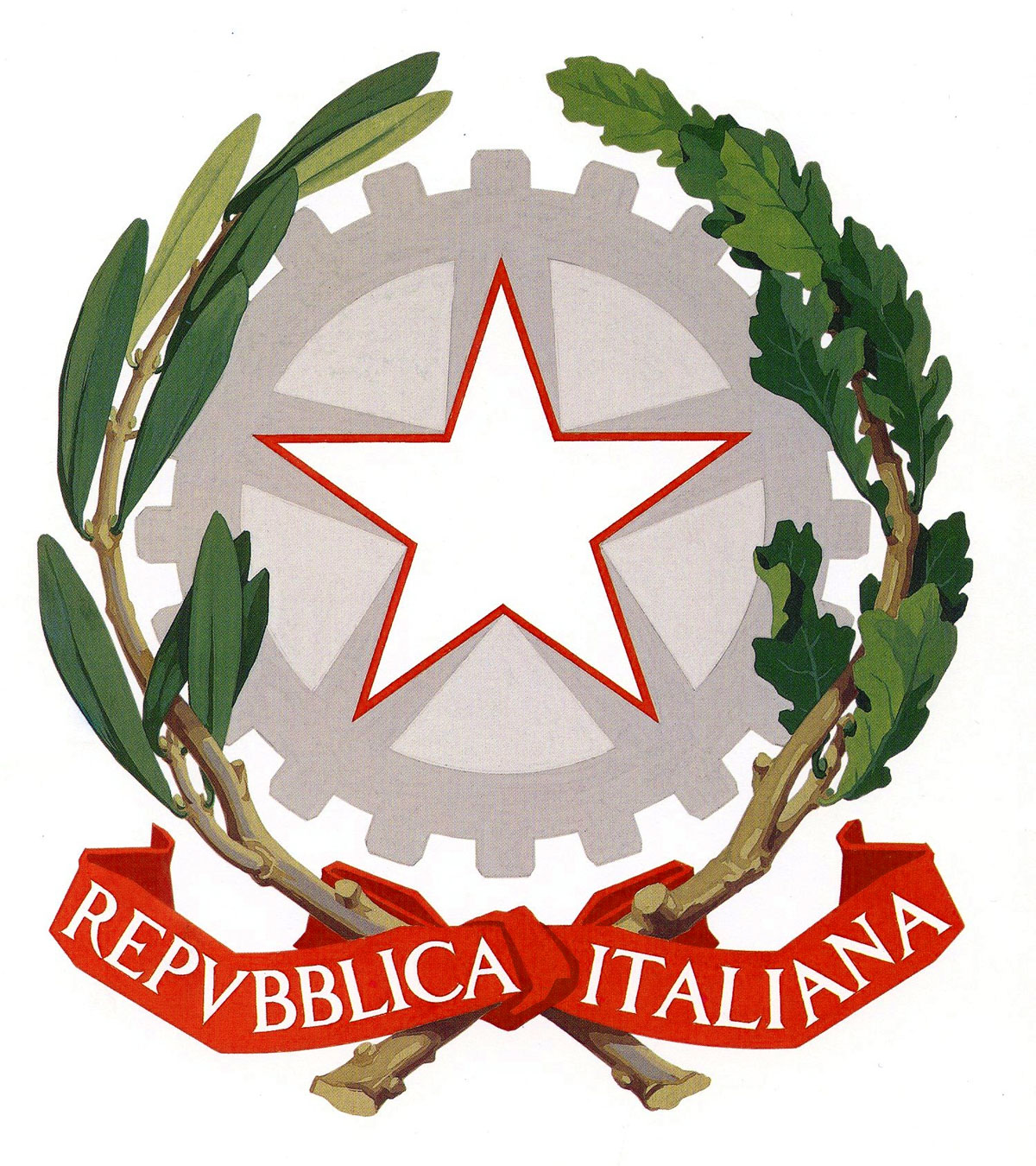 CENTRO PROVINCIALE ISTRUZIONE ADULTI 1 FIRENZEScuola Secondaria di 1° gradoAlfabetizzazione  e Apprendimento Italiano L2Via Pantin, 8 –  50018 Scandicci (FI) | Tel. 055 751708email : fimm58900d@istruzione.it | pec : fimm58900d@pec.istruzione.itcodice fiscale : 94241900482 |  codice meccanografico: FIMM58900D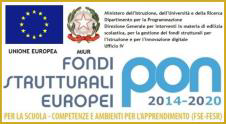 Tabella di corrispondenza giudizi e descrittori – comportamentoTabella di corrispondenza giudizi e descrittori – comportamentoGiudizioDescrittoriOttimoRuolo propositivo all’interno della classe.Ruolo consapevole di leader positivo.Correttezza e sensibilità nel comportamento durante le lezioni.Partecipazione costruttiva all’attività didattica e agli interventi educativi.Disponibilità alla collaborazione fattiva con docenti e/o compagni nell’attività didattica.Autocontrollo e civismo durante le attività.Frequenza consapevole.Puntualità e responsabilità nell’espletamento degli impegni scolastici.SoddisfacenteCorrettezza e sensibilità nel comportamento durante le lezioni.Interesse e partecipazione attiva all’attività didattica e agli interventi educativi.Disponibilità alla collaborazione fattiva con docenti e/o compagni nell’attività didattica.Autocontrollo e civismo durante le attività.Frequenza consapevole.Puntualità e responsabilità nell’espletamento degli impegni scolastici.AdeguatoPartecipazione all’attività e agli interventi didattici.Correttezza nel comportamento durante le lezioni.Atteggiamento sostanzialmente responsabile durante le attività didattiche.Equilibrio nei rapporti interpersonali.Frequenza altalenante anche non adeguatamente documentata.Qualche episodio di mancato adempimento degli impegni scolastici.Non del tutto adeguatoInteresse selettivo e partecipazione limitata/passiva al dialogo didattico.Frequente disturbo all’attività didattica.Atteggiamento non sempre corretto durante le lezioni o responsabile durante le attività didattiche.Frequenza discontinua o saltuaria, disinteresse nei confronti delle attività integrative.Rapporti interpersonali scorretti.Episodi di mancato rispetto degli impegni scolastici e/o del regolamento di Istituto.Scarso rispetto dell’integrità degli spazi, delle strutture, delle attrezzature e degli arredi dell’Istituto.Assenze continuative e immotivate (e, in caso di minore, ingiustificate).InadeguatoGrave e frequente disturbo all’attività didattica.Comportamento lesivo della dignità dei compagni e del personale della scuola, mancato rispetto dell’integrità delle strutture, degli arredi e degli spazi dell’Istituto.Permanere di un comportamento scorretto e irresponsabile anche successivamente all’irrogazione di sanzioni disciplinari.Assenze continuative, prolungate e immotivate (e, in caso di minore, ingiustificate).